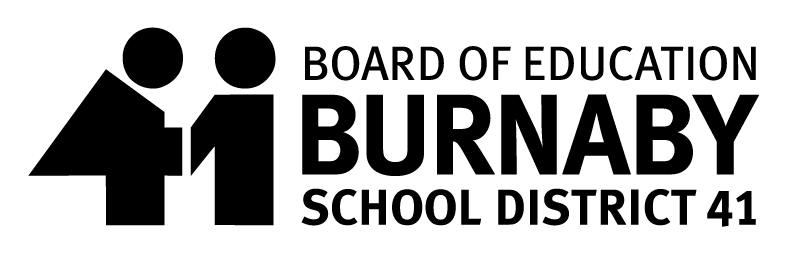 HARRIS & CO LAW 12 SCHOLARSHIPELIGIBILITYTo be considered for the award the student should have:Excelled in Law 11 or 12 course andExpressed an intention to enroll in post secondary education at a recognized Institute, College or University (Proof of registration not required)SCHOLARSHIP GUIDELINES1.	One scholarship in the amount of $200.00 will be awarded annually to a graduating student from a Burnaby secondary school.  Scholarship will rotate annually between schools